Carnet de chants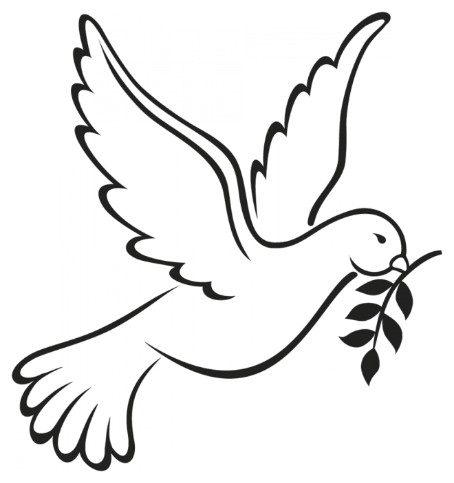 Pour la célébration du Baptême de votre enfant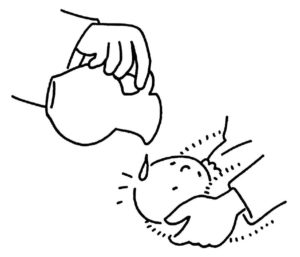 IntroductionParents, vous venez présenter votre  enfant pour qu'il reçoive le sacrement de Baptême et qu'il entre dans la communauté de l'Eglise.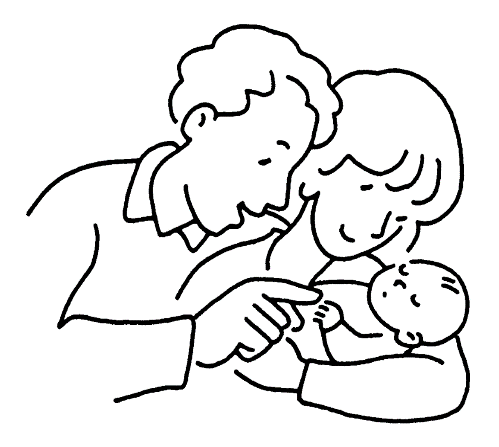 Ce carnet va vous aider à choisir les chants de la célébration. N’hésitez à demander conseil aux animateurs liturgiques.Pour faire votre livret, vous pouvez le retrouver sur notre site internet.Ce carnet est mis à votre disposition par les paroisses de Ste Thérèse et du Bon Pasteur.Merci de le rendre après usage.Déroulement du BaptêmeTemps de l’accueilDemande de baptêmeSigne de croixChantTemps de la Parole1ère lecture Psaume Acclamation de l’évangile Evangile HoméliePrière universelle Invocation des saints Prière et imposition des mainsTemps du baptêmeBénédiction et invocation sur l’eau 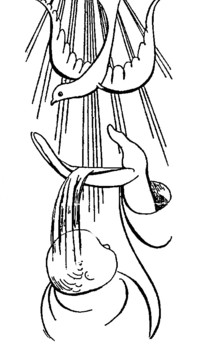 Renonciation au mal et Profession de FoiLe sacrement du baptême suivi d’un chantOnction du Saint-ChrêmeRemise du vêtement blancRemise du cierge alluméNotre Père Prière ou chant à MarieBénédiction finaleSignature des registres et quêteSortie au son des clochesSommaireChant d’entrée – accueil :Chantez, priez célébrez le Seigneur		page 6Dieu nous accueille				page 6Ecoute la voix du Seigneur			page 7Je veux chantez ton amour, Seigneur 	page 7Jubilez, criez de joie				page 8Peuple de Dieu, marche joyeux                       page 9Peuple de baptisés                                             page 9Peuple de lumière                                              page 10Que ma bouche chante ta louange                 page 10Que tes œuvres sont belles                                   page 11Souffle imprévisible                                           page 11Tu es là au cœur de nos vies                            page 12Psaumes					                       page 12 à 14Acclamation de l’évangile :Dieu est une fête, aujourd’hui                         page 15Prière universelle : refrains			            pageBaptême :Jésus, toi qui as promis                                      page 16Joyeuse lumière                                                  page 16 Magnifique est le Seigneur                               page 16Peuple de lumière                                              page 10Que soit béni le nom de Dieu                           page 22Souffle imprévisible                                            page 11Tu es devenu enfant de Dieu                            page 16Viens Esprit-Saint                                                page 16Vivons en enfants de lumière                           page16Méditation :Comme un souffle fragile                           page 17Ecoute, écoute                                             page 17N’aie pas peur                                              page 17Trouver dans ma vie ta présence             page 17Chants à Marie :Chercher avec toi dans nos vies               page 18Couronnée d’étoiles                                   page 19Je vous salue Marie                                    page 19La première en chemin                              page 19Magnificat                                                    page 20Vierge Saint, Dieu t’a choisie                    page 20Envoi :Bénissez le Seigneur                                   page 21       Christ aujourd’hui nous appelle               page 21Je veux chanter ton amour, Seigneur      page 7Louange et gloire à ton nom                     page 22Que ma bouche chante ta louange          page 10Que soit béni le nom de Dieu                    page 22Tournez les yeux vers le Seigneur             page 23Rendons gloire à notre Dieu                      page 23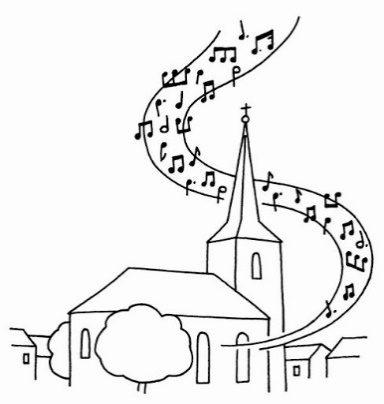 Chants d’entréeChantez, priez, célébrez le Seigneur,Dieu nous accueille, peuples du monde,Chantez, priez, célébrez le Seigneur,Dieu nous accueille dans sa maison.1. Il a fait le ciel et la terre,Éternel est son Amour,Façonné l’homme à son image,Éternel est son Amour.3. Il combla Marie de sa grâceÉternel est son amourIl se fit chair parmi les hommesÉternel est son amour4. Dans l’Esprit Saint, il nous baptiseÉternel est son amourSon amour forge notre ÉgliseÉternel est son amourDieu nous accueille en sa maison,Dieu nous invite à son festin :Jour d'allégresse et jour de joie ! Alléluia !1. Ô quelle joie quand on m'a dit: "Approchons-nous de sa maison Dans la cité du Dieu vivant !"2. Jérusalem, réjouis-toi,Car le Seigneur est avec toiPour ton bonheur, il t’a choisie. 3. Criez de joie pour notre Dieu, Chantez pour lui, car il est bon,Car éternel est son amour !Toi qui aimes la vie, ô toi qui veux le bonheur,
réponds en fidèle ouvrier de sa très douce volonté,
réponds en fidèle ouvrier de l'Évangile et de sa paix.1 Ecoute la voix du Seigneur,
Prête l’oreille de ton coeur.
Qui que tu sois
Ton Dieu t’appelle,
qui que tu sois,
Il est ton Père.
2 Ecoute la voix du Seigneur,
Prête l’oreille de ton coeur.
Tu entendras
Que Dieu fait grâce,
Tu entendras
L'Esprit d’audace.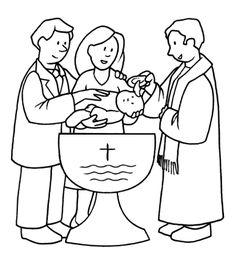 
3 Ecoute la voix du Seigneur,
Prête l’oreille de ton coeur.
Tu entendras
Crier les pauvres,
Tu entendras
Gémir ce monde.
4 Ecoute la voix du Seigneur,
Prête l’oreille de ton coeur.
Tu entendras
Grandir l’Eglise,
Tu entendras
Sa paix promise.Je veux chanter ton amour, Seigneur,
Chaque instant de ma vie,
Danser pour toi en chantant ma joie ;
Et glorifier ton nom1-Ton amour pour nous
est plus fort que tout
Et tu veux nous donner la vie,
Nous embraser par ton Esprit. 
Gloire à toi !2- Oui Tu es mon Dieu,
Tu es mon Seigneur.
Toi seul est mon libérateur,
Le rocher sur qui je m’appuie.
Gloire à toi !3- Car Tu es fidèle,
Tu es toujours là,
Tout près de tous ceux qui te cherchent.
Tu réponds à ceux qui t’appellent.
Gloire à toi !4- Voici que Tu viens
Au milieu de nous,
demeurer au coeur de nos vies
Pour nous mener droit vers le père.
Gloire à toi !5- Avec toi, Seigneur,
je n’ai peur de rien.
Tu es là sur tous mes chemins.
Tu m’apprends à vivre l’amour.
Gloire à toi !Jubilez ! criez de joie ! acclamez le Dieu trois fois saint !
Venez le prier dans la paix, témoigner de son Amour.
Jubilez ! criez de joie ! pour Dieu, notre Dieu.Louez le Dieu de lumière. Il nous arrache aux ténèbres.
Devenez en sa clarté des enfants de sa lumière.Ouvrez-vous, ouvrez vos coeurs au Dieu de miséricorde.
Laissez-vous réconcilier, laissez-vous transfigurer. Notre Dieu est tout Amour, toute paix, toute tendresse.
 Demeurez en son Amour. Il vous comblera de lui.Peuple de Dieu, marche joyeux, Alléluia, Alléluia.
Peuple de Dieu, marche joyeux,
car le Seigneur est avec toi.3 – Tu es le peuple de l’Alliance
marqué du sceau de Jésus-Christ :
mets en lui seul ton espérance
pour que ce monde vienne à lui.5 – Tu as passé par le baptême
tu es le Corps du Bien-Aimé.
Compte sur Dieu, ton Dieu lui-même
a fait de toi son envoyé.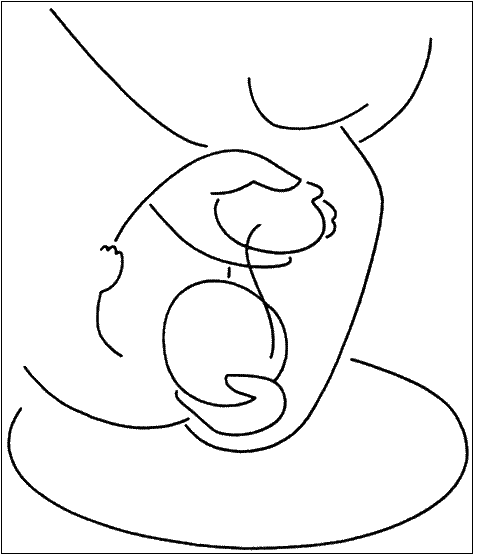 
10 – Tu as en toi l’Esprit du Père
qui te consacre peuple saint :
garde tes pas dans sa lumière
pour être au monde son témoin.
11 – Dieu t’a confié d’être lumière
ne t’enfouis pas sous le boisseau !
Christ est livré pour tous tes frères
Brûle avec lui d’un feu nouveau.Peuple de baptisés, marche vers ta lumière :
Le Christ est ressuscité ! Alléluia ! Alléluia !Notre Père nous aime avec tendresse,Et cet amour est vivant pour les siècles.
Que son peuple le dise à l´univers.
Il rachète et rassemble tous les hommes.3.  Proclamons la bonté de notre Père,
Et les merveilles de Dieu pour les hommes.
Plus de faim, plus de soif et plus de peur :
Car sans cesse Il nous comble avec largesse.

6. Rendons gloire et louange à notre Père,
A Jésus Christ qui rachète les hommes,
A l´Esprit qui demeure dans nos coeurs,
Maintenant, pour toujours et dans les siècles.Peuple de lumière baptisé pour témoigner,Peuple d’Évangile, appelé pour annoncerLes merveilles de Dieu pour tous les vivants.1. Vous êtes l’Évangile pour vos frères Si vous gardez ma parole pour avancer dans la vérité : Bonne Nouvelle pour la terre ! 2. Vous êtes l’Évangile pour vos frères Si vous suivez mon exemple pour demeurer dans la charité : Bonne Nouvelle pour la terre ! 3. Vous êtes l’Évangile pour vos frères Si vous marchez à ma suite pour inventer le don et la joie : Bonne Nouvelle pour la terre ! 1 De toi, Seigneur, nous attendons la vie,
Que ma bouche chante ta louange.
Tu es pour nous un rempart, un appui,
Que ma bouche chante ta louange.
La joie du cœur vient de toi ô Seigneur,
Que ma bouche chante ta louange.
Notre confiance est dans ton nom très saint !
Que ma bouche chante ta louange.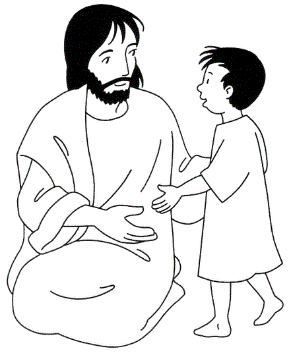 Sois loué Seigneur, pour ta grandeur,
Sois loué pour tous tes bienfaits.
Gloire à toi Seigneur, tu es vainqueur,
Ton amour inonde nos cœurs.
Que ma bouche chante ta louange.
2 Seigneur, tu as éclairé notre nuit,
Que ma bouche chante ta louange.
Tu es lumière et clarté sur nos pas,
Que ma bouche chante ta louange.
Tu affermis nos mains pour le combat, 
Que ma bouche chante ta louange.
Seigneur tu nous fortifies dans la foi !
Que ma bouche chante ta louange.Que tes œuvres sont bellesQue tes œuvres sont grandesSeigneur, Seigneur, tu nous combles de joie (bis)C'est toi le Dieu qui nous as faitsQui nous as pétris de la terreTout homme est une histoire sacrée. L'homme est à l'image de Dieu.Ton amour nous a façonnés,Tirés du ventre de la terre.Tout homme est une histoire sacrée. L'homme est à l'image de Dieu.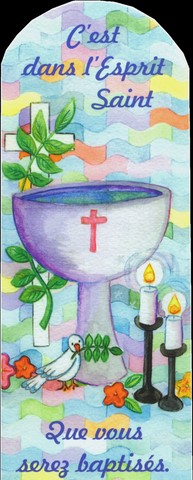 Tu as mis en nous ton Esprit Nous tenons debout sur la terre Tout homme est une histoire sacrée. L'homme est à l'image de Dieu.Souffle imprévisible, Esprit de Dieu
Vent qui fait revivre, Esprit de Dieu,
Souffle de tempête, Esprit de Dieu,
Ouvre nos fenêtres, Esprit de Dieu !Esprit de vérité, brise du SeigneurEsprit de liberté, passe dans nos cœurs4 Voix qui nous rassemble, Esprit de Dieu,
Cri d'une espérance, Esprit de Dieu,
Voix qui nous réveille , Esprit de Dieu,
Clame la Nouvelle, Esprit de Dieu!
6 Paix de la Colombe, Esprit de Dieu,
Ciel dans nos rencontres, Esprit de Dieu, 
Paix qui nous libère, Esprit de Dieu,
Change notre terre, Esprit de Dieu !
7 Joie donnée aux hommes, Esprit de Dieu,
Fête du Royaume, Esprit de Dieu,
Joie de l'Evangile, Esprit de Dieu,
Fais de nous des signes ! Esprit de Dieu !
Tu es là, au cœur de nos vies, et c'est toi qui nous fais vivre,Tu es là au cœur de nos vies, bien vivant, ô Jésus Christ.1. Dans le secret de nos tendresses, Tu es là, Dans les matins de nos promesses, Tu es là.2. Dans nos cœurs tout remplis d'orages, Tu es là,Dans tous les ciels de nos voyages, Tu es là.3. Au plein milieu de nos tempêtes, Tu es là,Dans la musique de nos fêtes, Tu es làPsaumesPSAUME 22Le Seigneur est mon berger,rien ne saurait me manquer.ouTu nous guideras aux sentiers de vie,tu nous ouvriras ta maison, Seigneur.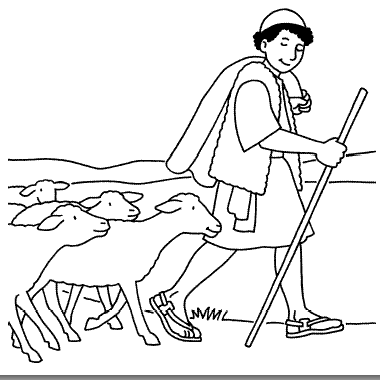 Le Seigneur est mon berger: je ne manque de rien. Sur des prés d'herbe fraîche, il me fait reposer.Il me mène vers les eaux tranquilles et me fait revivre ; il me conduit par le juste chemin pour l'honneur de son nom.Si je traverse les ravins de la mort, je ne crains aucun mal, car tu es avec moi : ton bâton me guide et me rassure. Grâce et bonheur m'accompagnent tous les jours de ma vie ; j'habiterai la maison du Seigneur pour la durée de mes joursPSAUME 26Ma lumière et mon salut,c'est le Seigneur, alléluia !ouSur les chemins de la vie,sois ma lumière, SeigneurLe Seigneur est ma lumière et mon salut ; de qui aurais-je crainte ? Le Seigneur est le rempart de ma vie ; devant qui tremblerais-je ?J'ai demandé une chose au Seigneur, la seule que je cherche : habiter la maison du Seigneur tous les jours de ma vie.PSAUME 33Goûtez et voyezcomme est bon le Seigneur.ouJe bénirai le Seigneur,toujours et partout.Je bénirai le Seigneur en tout temps,sa louange sans cesse à mes lèvres.Je me glorifierai dans le Seigneur :que les pauvres m'entendent et soient en fête.Qui regarde vers lui resplendira, sans ombre ni trouble au visage. Un pauvre crie : le Seigneur entend ; il le sauve de toutes ses angoisses.L'ange du Seigneur campe à l'entour pour libérer ceux qui le craignent. Goûtez et voyez : le Seigneur est bon ! Heureux qui trouve en lui son refuge !Le Seigneur entend ceux qui l'appellent : de toutes leurs angoisses, il les délivre.Le Seigneur rachètera ses serviteurs : pas de châtiment pour qui trouve en lui son refuge.PSAUME 102Bénis le Seigneur, Ô mon âme
N’oublie aucun de ses bienfaitsBénis le Seigneur, Ô mon âmeBénis le Seigneur a jamais.1 Ainsi tu me vois Seigneur
Comme une nuit d’hiver
Sans étoiles et sans vie,
Mais la nuit la plus froide
Peut faire naître le jour
Des jours de paix, des jours d’amour.
2 Ainsi tu me vois Seigneur
Comme un grain de pollen
Emporté par les vents,
Mais ce grain si futile
Peut faire germer la fleur
Des fleurs de paix, des fleurs d’amour.3 Ainsi tu me vois Seigneur
Comme un sol sec et dur
Ingrat pour ta tendresse,
Mais ce sol si stérile
Peut devenir chemin
Chemin de paix, chemin d’amour.Acclamation de l’évangileDieu est une fête aujourd'hui, la fête de la vie, O Alléluia !Dieu est une fête aujourd'hui, C'est lui qui l'a promis, Alléluia, Alléluia, Alléluia, Alléluia, Alléluia !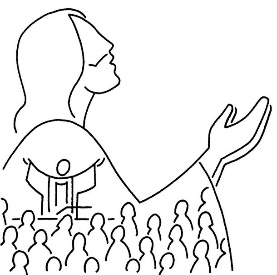 Refrains de Prière UniverselleAccueille au creux de tes mains, la prière de tes enfants.Entends nos prières, entends nos voix. Entends nos prières monter vers toi.Ecoute nos prières, Seigneur, exauce-nous.Entends Seigneur la prière qui monte de nos cœurs.O Seigneur envoie ton Esprit, qu’il renouvelle la face de la terre.O Seigneur en ce jour, écoute nos prières ! Pour les hommes et pour les femmes Pour les enfants de la terre Ton Église qui t'acclame Vient de confier sa prière.BaptêmeJésus, toi qui as promis d’envoyer l’Esprit 
À ceux qui te prient, 
Ô Dieu, pour porter au monde ton feu, 
Voici l’offrande de nos vies.Joyeuse Lumière, splendeur éternelle du Père,
Saint et bienheureux, Jésus-Christ.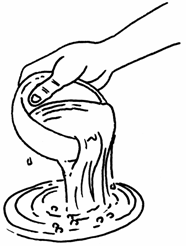 Magnifique est le Seigneur, Tout mon cœur pour chanter Dieu ! Magnifique est le Seigneur. Tu es devenu(e) enfant de Dieu et frère (sœur) de Jésus, AlléluiaAujourd’hui l’Esprit repose en toi et chante Alléluia. Viens Esprit Saint, viens embraser nos cœurs,Viens au secours de nos faiblesses.Viens Esprit Saint, viens Esprit consolateur,Emplis nous de joie et d’allégresse.Tu portes sa lumière, lumière de sa beautéTu chantes ses merveilles,merveilles de son cœur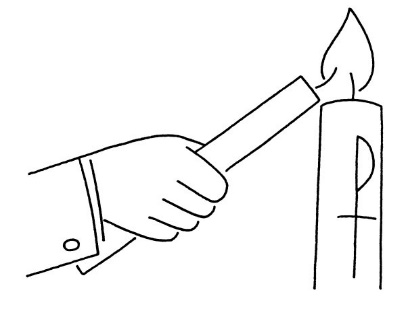 Vivons en enfants de lumière,sur les chemins où l'Esprit nous conduit.Que vive en nous le don du Père !L'heure est venue d'affermir votre cœur. Voici le temps d'espérer le Seigneur !Il est tout près, il vous accueille.II vous promet la vie nouvelleMéditationComme un souffle fragile, ta parole se donneComme un vase d'argile, ton amour nous façonne.1. Ta parole est murmure comme un secret d'amour. Ta parole est blessure qui nous ouvre le jour.2. Ta parole est naissance comme on sort de prison Ta parole est semence qui promet la moisson.3. Ta parole est partage comme on coupe du pain. Ta parole est passage qui nous dit un chemin.Écoute, écoute, surtout ne fais pas de bruit,On marche sur la route, on marche dans la nuit.Écoute, écoute, les pas du Seigneur vers toi,Il marche sur ta route, Il marche près de toi.1. Ils ont marché au pas des siècles Vers un pays de joie Ils ont marché vers la lumièrePour habiter la joie.2. Ils ont laissé leur cri de guerre Pour des chansons de paixIls ont laissé leur bout de terrePour habiter la paix3. Ils sont venus les mains ouvertesPour accueillir l’Amour, Ils sont venus chercher des frères,Pour habiter l’AmourN'aie pas peur, laisse-toi regarder par le ChristLaisse-toi regarder car il t'aime (bis)1. Il a posé sur moi son regard, un regard plein de tendresseIl a posé sur moi son regard, un regard long de promesses.2. Il a posé sur moi son regard et m’a dit « viens et suis-moi »Il a posé sur moi son regard, et m’a dit "viens, ne craint pas".3. Il a posé sur moi son regard, et ses yeux en disaient long Il a posé sur moi son regard, c’était celui du pardonTrouver dans ma vie ta présence,
Tenir une lampe allumée,
Choisir d’habiter la confiance,
Aimer et se savoir aimé.1. Croiser ton regard dans le doute,
Brûler à l’écho de ta voix,
Rester pour le pain de la route,
Savoir reconnaître ton pas.
2. Brûler quand le feu devient cendre,
Partir vers celui qui attend,
Choisir de donner sans reprendre,
Fêter le retour d’un enfant.
3. Ouvrir quand tu frappes à ma porte,
Briser les verrous de la peur,
Savoir tout ce que tu m’apportes,
Rester et devenir veilleur.Chants à MarieChercher avec toi dans nos vies, les pas de Dieu, Vierge Marie,Par toi, accueillir aujourd’hui, le don de Dieu, Vierge Marie.1. Puisque tu chantes avec nousMagnificat, Vierge Marie,Permets la Pâque sur nos pas,Nous ferons tout ce qu’il dira.2. Puisque tu souffres avec nousGethsémani, Vierge Marie,Soutiens nos croix de l’aujourd’huiEntre tes mains voici ma vie.3. Puisque tu demeures avec nousPour l’Angélus, Vierge Marie,Guide nos pas vers l’inconnu Car tu es celle qui a cru.Nous te saluons, ô toi, Notre Dame,
Marie Vierge Sainte que drape le soleil,
Couronnée d’étoiles, la lune est sous tes pas,
En toi nous est donnée l’aurore du Salut. 1-Marie, Eve nouvelle et joie de ton Seigneur,
Tu as donné naissance à Jésus le Sauveur.
Par toi nous sont ouvertes les portes du jardin.
Guide-nous en chemin, Etoile du matin.2-Tu es restée fidèle, mère au pied de la croix,
Soutiens notre espérance et garde notre foi.
Du côté de ton Fils, tu as puisé pour nous,
L’eau et le sang versé qui sauvent du péché.3-Quelle fut la joie d’Eve lorsque tu es montée,
Plus haut que tous les anges, plus haut que les nuées.
Et quelle est notre joie, douce Vierge Marie
De contempler en toi la promesse de vie.Je vous salue, Marie, comblée de grâce,Le Seigneur est avec vous.Vous êtes bénie entre toutes les femmes,Et Jésus,votre enfant est béni.Sainte Marie, Mère de Dieu,Priez pour nous, pauvres et pécheurs,Maintenant et à l’heure de la mort,Amen, amen, Alléluia!1. La première en chemin, Marie tu nous entraînesA risquer notre "oui" aux imprévus de Dieu. Et voici qu'est semé en argile incertaine De notre humanité, Jésus christ, Fils de Dieu.Marche avec nous Marie, sur nos chemins de foi,Ils sont chemins vers Dieu, ils sont chemins vers Dieu.2. La première en chemin, joyeuse tu t'élances,Prophète de Celui qui a pris corps en toi.La Parole a surgi, tu es sa résonanceEt tu franchis des monts pour en porter la voix.Marche avec nous, Marie, aux chemins de l'annonce,Ils sont chemins vers Dieu, ils sont chemins vers Dieu.3. La première en chemin, tu provoques le SigneEt l'Heure pour Jésus de se manifester."Tout ce qu'il vous dira, faites-le !" Et nos vignes, Sans saveur et sans fruit, en sont renouvelées.Marche avec nous, Marie, aux chemins de l'Ecoute,Ils sont chemins vers Dieu, ils sont chemins vers DieuMagnificat, MagnificatMagnificat anima mea DominumMagnificat, Magnificat, Magnificat anima mea !1 Vierge Sainte, Dieu t'a choisie depuis toute éternité,
pour nous donner son Fils bien-aimé,
Pleine de grâce, nous t'acclamons.
Ave, Ave, Ave Maria
Ave, Ave, Ave Maria.
2 Ô Marie, Refuge très sûr
Pour les hommes, tes enfants,
Tu nous comprends et veilles sur nous,
Pleine de grâce nous te louons.
3 Tu demeures près de nos vies,
Nos misères et nos espoirs,
Pour que la joie remplisse nos cœurs :
Pleine de grâce, nous t'acclamons.Envoi1. Toutes les œuvres du Seigneur, Bénissez le Seigneur !Vous les anges du Seigneur, Bénissez le Seigneur !A Lui louange pour toujours, Bénissez le Seigneur, Bénissez le Seigneur !2. Vous les cieux, Bénissez le Seigneur !Et vous les eaux dessus le ciel, Bénissez le Seigneur !Et vous, toutes les puissances du Seigneur, Bénissez le Seigneur, Bénissez le Seigneur!3. Et vous la lune et le soleil, Bénissez le Seigneur !Et vous les astres du ciel, Bénissez le Seigneur !Vous tous, pluies et rosées, Bénissez le Seigneur, Bénissez le Seigneur !Christ aujourd'hui nous appelle,Christ aujourd'hui nous envoie.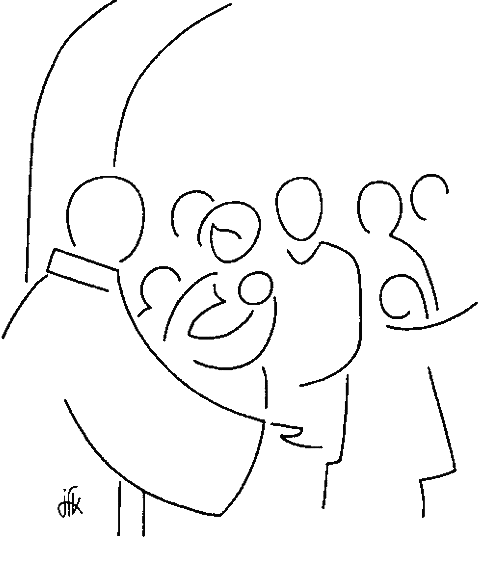 Vive le Seigneur qui nous aime,Dieu nous donne sa joie. (bis)1 Ses chemins vous conduisent vers la vie.
Partez loin, l'aventure est infinie !
Vous serez ses témoins,
Vous qu'il nomme ses amis !
2 Ses chemins sont amour et vérité.
Le bon grain, Dieu lui-même l'a semé.
Vous serez ses témoins,
La parole va germer.
3 Ses chemins déconcertent vos regards.
Son matin réconforte vos espoirs.
Vous serez ses témoins :
Soyez sûrs de votre foi !
8 Ses chemins sont ouverts sur l'avenir ;
par vos mains le bonheur pourra fleurir.
Vous serez ses témoins
Dans un monde à rebâtir.
1.Louange et gloire à ton nom, alléluia, alléluia,Seigneur Dieu de l'univers, alléluia, alléluia !Gloire à Dieu, Gloire à Dieu, au plus haut des Cieux (bis)2. Venez, chantons notre Dieu, alléluia, alléluia,C'est lui notre Créateur, alléluia, alléluia !3. Pour nous il fit des merveilles, alléluia, alléluia,Éternel est son amour, alléluia, alléluia !4. Je veux chanter pour mon Dieu, alléluia, alléluia,Tous les jours de ma vie, alléluia, alléluia !Que soit béni le nom de Dieu,De siècles en siècles, qu'il soit béni. (bis)1. A lui la sagesse et la force, toutes ses voies sont droitesIl porte juste sentence en toutes choses2. A lui le secret des abîmes, Il connaît les ténèbresEt la lumière réside auprès de Lui.3. A lui la gloire et la louange, Il répond aux prières,Il donne l'intelligence et la sagesse.4. Rendons gloire à Dieu notre Père à son fils Jésus-Christ,Gloire à l'Esprit d'amour dans tous les siècles.Rendons gloire à notre DieuLui qui fit des merveilles !Il est présent au milieu de nous,Maintenant et à jamais.1. Louons notre Seigneur, car grande est sa puissance,Lui qui nous a créés, nous a donné la vie.2. Invoquons notre Dieu, demandons Lui sa grâce ;Il est notre Sauveur, notre libérateur.3. Oui le Seigneur nous aime, Il s’est livré pour nous.Unis en son amour, nous exultons de joie.4. Dieu envoie son Esprit, source de toute grâce ;Il vient guider nos pas et fait de nous des saints.Tournez les yeux vers le Seigneur,
et rayonnez de joie.
Chantez son nom de tout votre cœur,
Il est votre sauveur,
c'est lui votre Seigneur.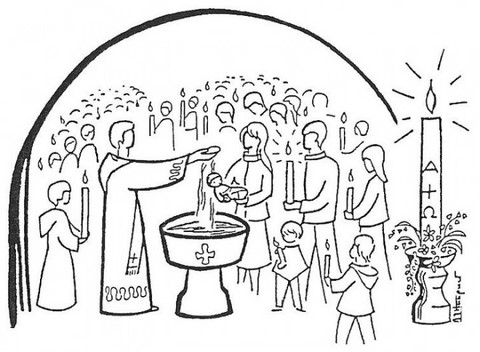 1 J'ai cherché le Seigneur,
et il m'a écouté.
Il m'a guéri de mes peurs
et sans fin je le louerai.
2 Dieu regarde ceux qu'il aime
il écoute leur voix.
Il les comble de leur peine
et il guide leurs pas.
3 Ceux qui cherchent le Seigneur
ne seront privés de rien
S'il lui ouvrent leur cœur,
ils seront comblés de bien.Jésus a dit :« Laissez venir à moi les petits enfants »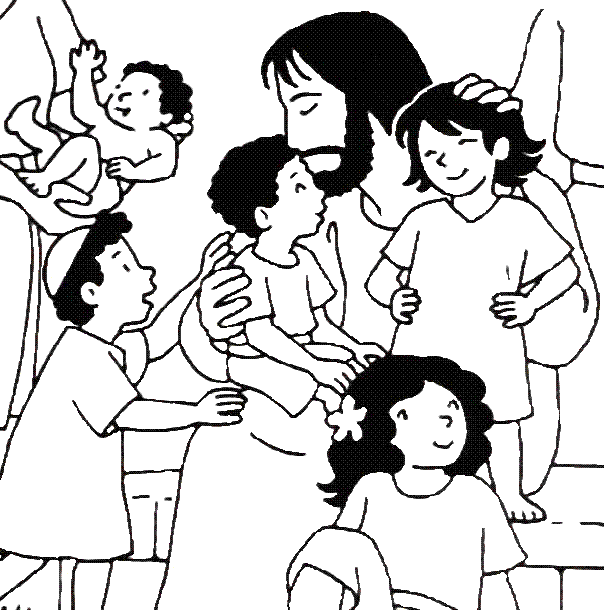 Comme partout dans le monde chrétien,Les paroisses de Ste Thérèse et du Bon Pasteurvous propose :L’EVEIL A LA FOIpour les jeunes enfants de 3 à 7 anset LE CATECHISMEà partir de 8 anspour que les enfants apprennentà mieux connaître Jésusavec des jeunes de leur âgePour tous renseignements :Gueugnon : 03 85 85 26 17    stethereseparoisse@orange.frToulon /AX : 03 85 79 41 28   paroissebonpasteur@orange.fr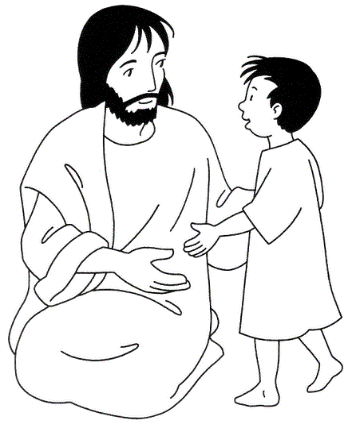  Site :                                                            